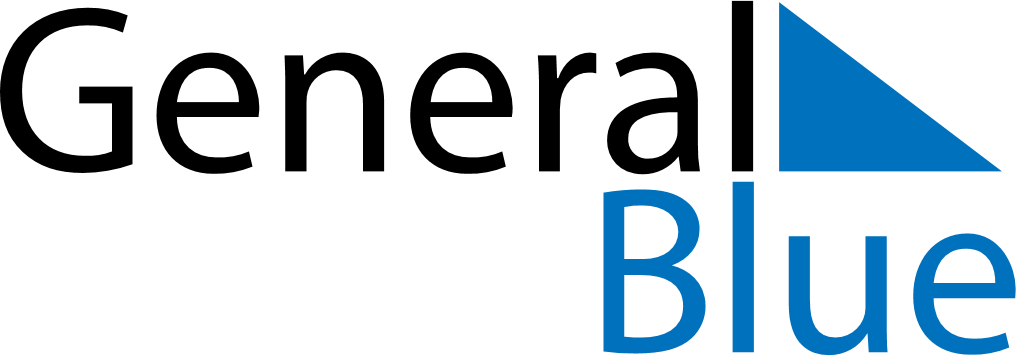 July 2028July 2028July 2028July 2028CuracaoCuracaoCuracaoMondayTuesdayWednesdayThursdayFridaySaturdaySaturdaySunday112Flag Day3456788910111213141515161718192021222223242526272829293031